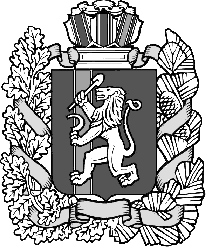 Администрация Дзержинского сельсоветаДзержинского района Красноярского края  ПОСТАНОВЛЕНИЕс. Дзержинское28.01.2019                                                                                               № 7- п О размещении информации о среднемесячной заработной плате руководителей, заместителей и главных бухгалтеров  муниципальных учреждений, муниципальных унитарных предприятий в информационно-телекоммуникационной сети «Интернет» Администрации Дзержинского сельсовета.              На основании Федерального закона от 03.07.2016 года № 347 ФЗ «О внесении  изменений в Трудовой кодекс Российской Федерации», статьи 349.5 Трудового кодекса Российской Федерации, руководствуясь ст. 7,18 Устава администрации сельсовета, ПОСТАНОВЛЯЮ:1.  Утвердить Порядок размещения информации о среднемесячной заработной плате руководителей, заместителей и главных бухгалтеров  муниципальных учреждений, муниципальных унитарных предприятий в информационно-телекоммуникационной сети «Интернет» на официальном сайте администрации Дзержинского сельсовета согласно приложению.2. Постановление администрации Дзержинского сельсовета от 15.12.2016 года    № 214- п  «О размещении информации о среднемесячной заработной плате руководителей, заместителей и главных бухгалтеров  муниципальных учреждений, муниципальных унитарных предприятий в информационно-телекоммуникационной сети «Интернет», считать утратившим силу.          3.   Контроль за выполнением настоящего постановления оставляю за собой.         4.  Опубликовать настоящее постановление в газете « Дзержинец» и разместить в сети «Интернет» на официальном сайте администрации Дзержинского сельсовета.                                                                              5.  Постановление вступает в силу в день, следующий за днем его официального опубликования. Глава сельсовета                                                                           А. И. Сонич                                                                          Приложение                                                                           к постановлению сельсовета                                                                          от 28.01.2019  № 7- п                                                                                                                                           Порядок размещения информации о рассчитываемой за календарный год среднемесячной заработной плате руководителей, их заместителей и главных бухгалтеров муниципальных учреждений, муниципальных унитарных предприятий1. Настоящий Порядок устанавливает обязанности по размещению сведений о рассчитываемой за календарный год среднемесячной заработной плате руководителей, их заместителей и главных бухгалтеров муниципальных учреждений, муниципальных унитарных предприятий в информационно-телекоммуникационной сети "Интернет" на официальном сайте администрации Дзержинского сельсовета.2. На официальном сайте размещается информация о рассчитываемой за календарный год среднемесячной заработной плате руководителей, их заместителей и главных бухгалтеров муниципальных учреждений, муниципальных унитарных предприятий.3. В составе размещаемой на официальном сайте информации рассчитываемой за календарный год среднемесячной заработной плате руководителей, их заместителей и главных бухгалтеров муниципальных учреждений, муниципальных унитарных предприятий запрещается указывать данные, позволяющие определить место жительства, почтовый адрес, телефон и иные индивидуальные средства коммуникации лиц указанных в пункте 2, а так же сведения, отнесенные к государственной тайне или сведения конфиденциального характера.4. Сведения о рассчитываемой за календарный год среднемесячной заработной плате руководителей, их заместителей и главных бухгалтеров муниципальных учреждений, муниципальных унитарных предприятий находятся на официальном сайте и ежегодно обновляются в течение 14 рабочих дней со дня истечения календарного года.5. Размещение на официальном сайте сведений о рассчитываемой за календарный год среднемесячной заработной плате руководителей, их заместителей и главных бухгалтеров муниципальных учреждений, муниципальных унитарных предприятий, указанных в пункте 2 настоящего Порядка обеспечивается кадровой службой.6. Руководители, сотрудники кадровой службы несут в соответствии с законодательством Российской Федерации ответственность за несоблюдение настоящего Порядка.